Name _________________________                             Date ________________ Grade  K  Unit 8  Identifying and Describing Two and Three Dimensional Shapes Targets               -------------------------------------------------------------------------------------------------- T1Directions: Color the square yellow. Color the triangle red. 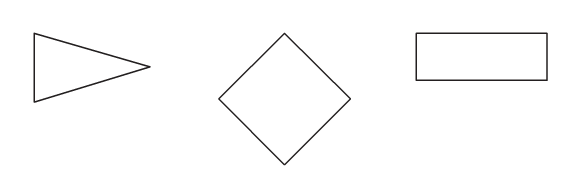 Directions: Write how many sides the shape has. Write how many vertices or corners the shape has.                                                                  sides         vertices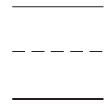 Directions: Mark under the circles.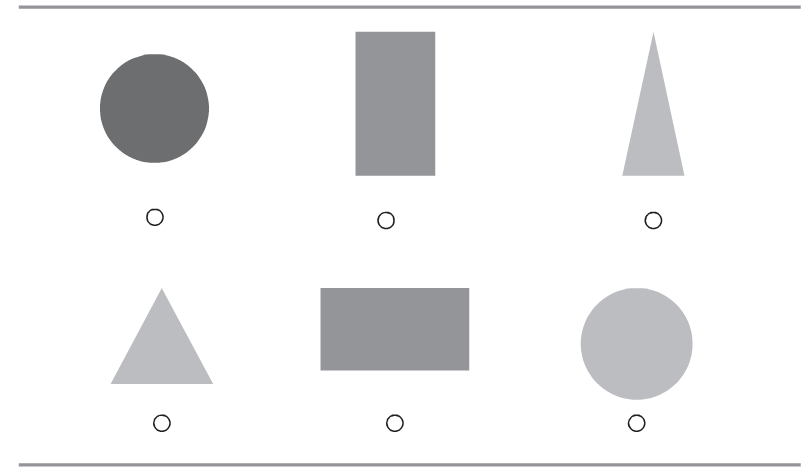 Directions: Mark under the triangles.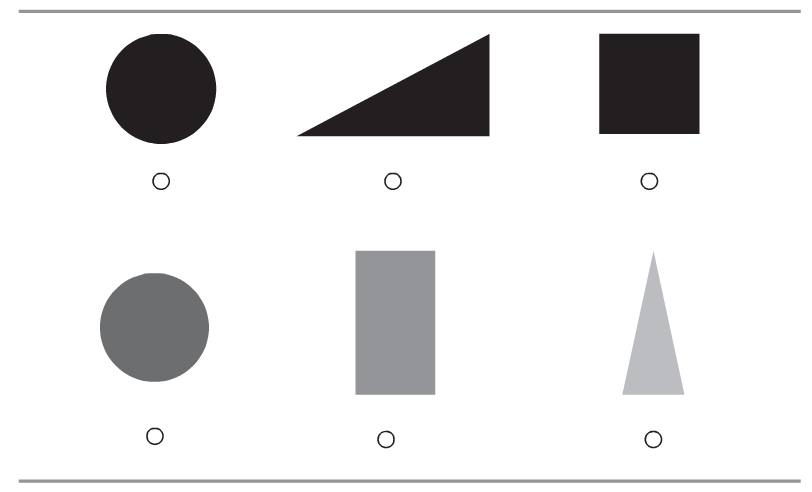 ------------------------------------------------------------------------------------------------------T2Directions: Mark under the cylinder. Mark an X on the cube.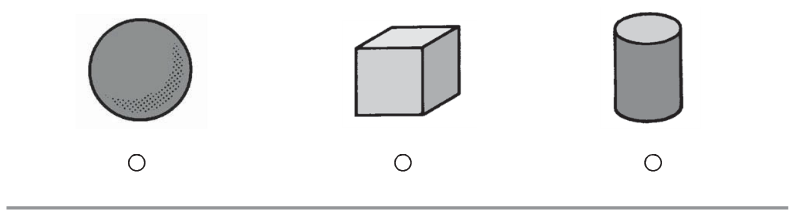 Directions: Mark under the sphere. Mark an X on the cone.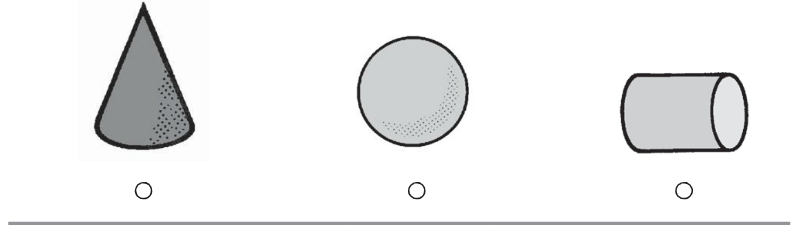 Directions: Mark under the shape that has one flat surface and one curved surface.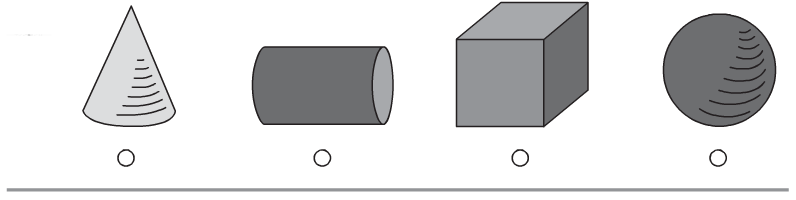 Directions: Mark under the shape that does not slide.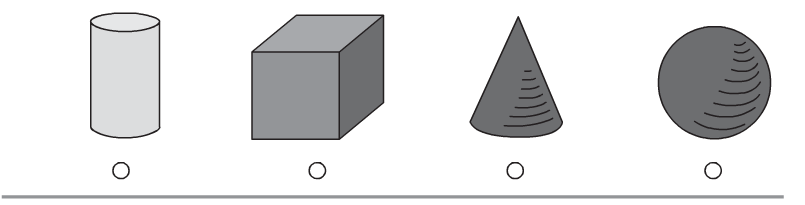 Directions: Mark under the shape that has no flat surfaces.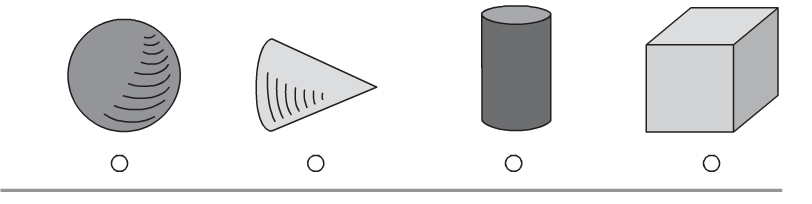 Directions: Mark beside the number that shows how many flat surfaces the cube has.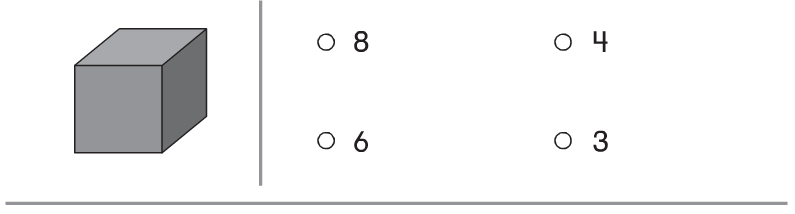 Directions: Mark an X on the shapes that roll but do not stack.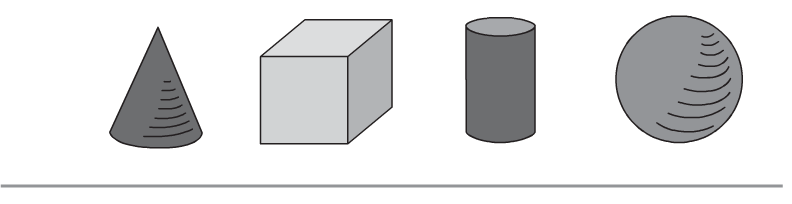 -----------------------------------------------------------------------------------------------------T3Directions: Color all the shapes that are alike because they have 4 sides and 4 vertices.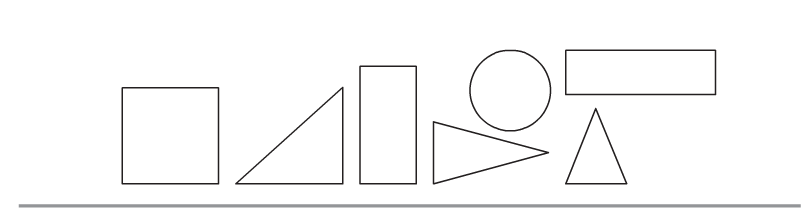 Directions: Mark under the set of shapes that are alike because they all shapes in the set have curves.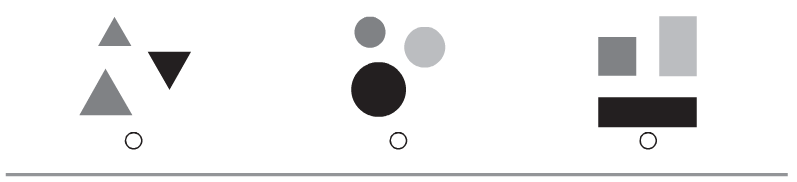 Directions:  Mark an X on all the three- dimensional (solid) shapes.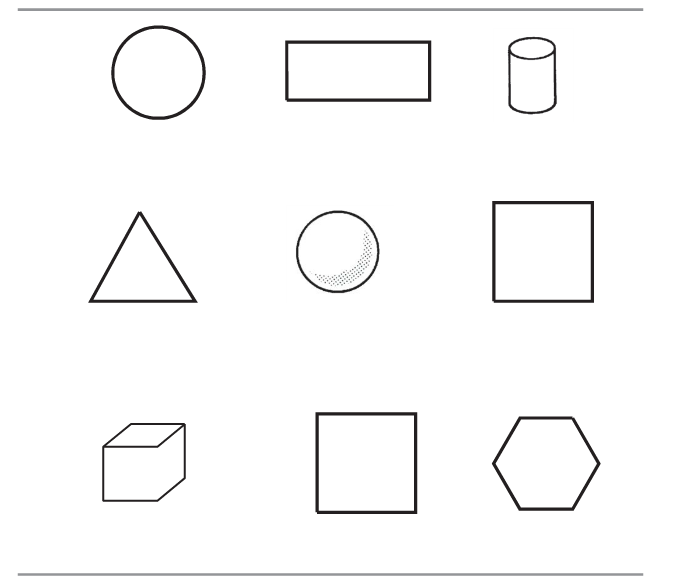 -------------------------------------------------------------------------------------------T4Directions: Which shape is made by joining the shapes at the beginning of each row? Mark under the shape.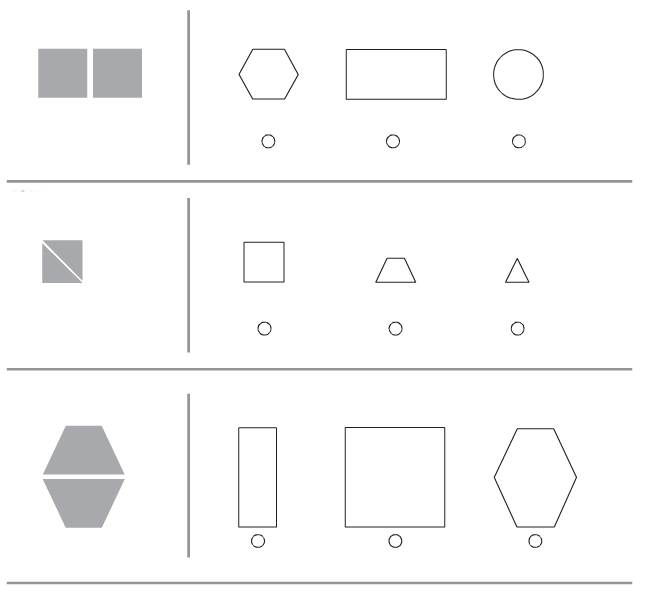 -------------------------------------------------------------------------------------------T5Directions: Mark the object that is shaped like a sphere below the table in the picture at the beginning of the row.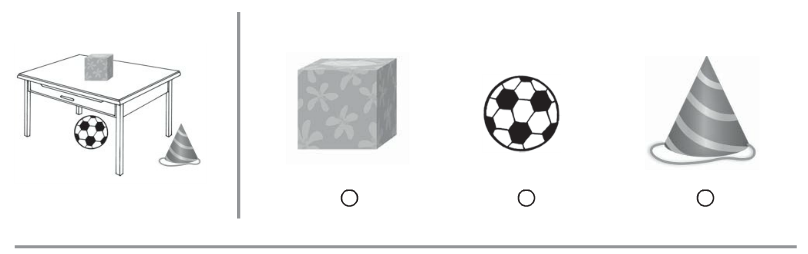 Directions: Mark the object that is above the cylinder in the picture at the beginning of the row.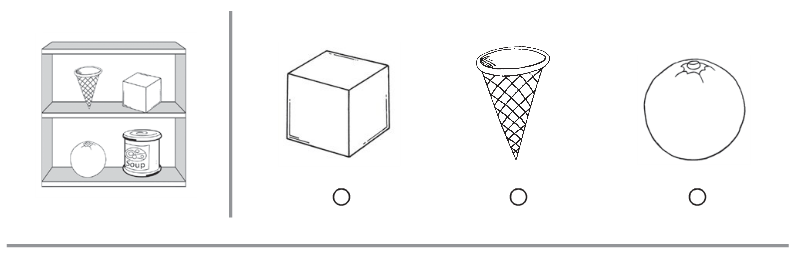 Directions: Put an X on the shape behind the square. Circle the shapes beside the cylinder.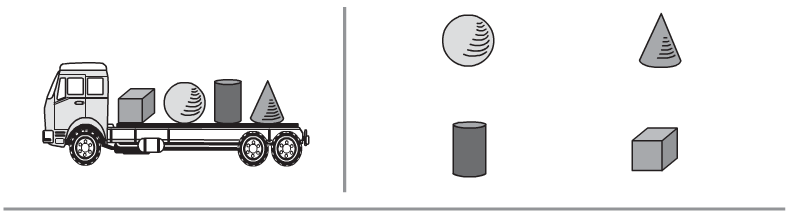 12345